   Mississippi Department of Marine Resources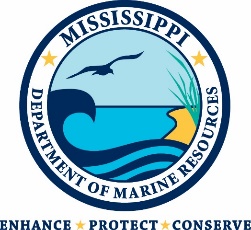 NOTICE TO BIDDERSFurnish and Deploy Oyster Shell RFx 3140001370Smart No. 1450-18-R-RFQF-00005No questions were submitted for the referenced Request for Quotes.Contact: Rick Kinnard, Procurement Director  procurement@dmr.ms.gov